Product	${product}Account	${accountName}(${accountId})Program	${viewName}(${viewId})REVIEW AND REMOVE YELLOW HIGHLIGHTS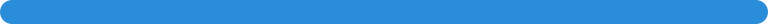 OVERVIEW${accountName} to implement Impact's Universal Tracking Tag, Identify function, and trackCoversion function for tracking ${eventName} events on ${siteDefinition}.  The scripts can be deployed via a tag manager or placed directly on the site.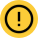 This implementation must be performed by a skilled technical resource with a web developer's background.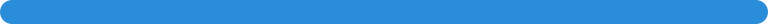 DOCUMENT HISTORY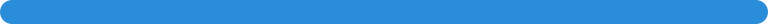 TECHNICAL REQUIREMENTS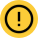 The following elements must be completed by ${accountName} and verified by your impact.com Implementation Engineer before your new program(s) and/or conversion event(s) can go live.  Provide the domain(s) for all staging environments where the implementation will be testedConfirm the production domain(s) where the implementation will be deployed:${siteDefinition}Confirm Impact can append the parameter, irclickid={clickid}, on all landing page URLsA landing page is any webpage to which a consumer is directed when they click on an adSee Appendix 1, User Journey at the end of this document for an example application of the Click IdConfirm the production domain(s) and/or URL structure permitted for Deep Linking:${deepLinking}A Deep Link is any webpage specified by a partner (as a modification to the original ad landing page) to serve as the landing page for an ad for the purpose of promoting a product, product category, offer promotion, or similar tactic. EVENT NAMEEVENT IDMETHODSITE DEFINITION${eventName}${eventId}JavaScript${siteDefinition}DATEAUTHORNOTES${createDate}${techContact}Document created